Zadatak:Na daščicu pričvrsti pribadačama ili čavlićima 3 sjemenke graha (vidi sliku). Da bi ih lakše pričvrstio pribadačama, možeš ih par sati držati u u vodi da nabubre. Ispod srednje sjemenke stavi mali komadić vate. Daščicu sa sjemenkama koso položi u čašu i ulij vodu tako da srednja sjemenka bude na površini vode a vata ispod nje da bude uronjena u vodu. Drži čašu sa sjemenkama na sobnoj temperaturi desetak dana. Na listu papira A4 formata skiciraj pokus i napiši svoja opažanja.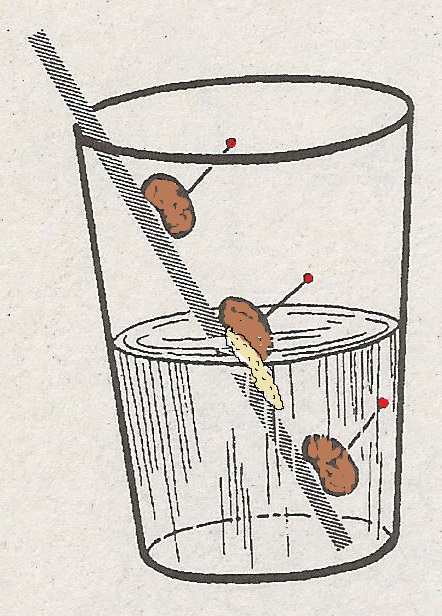 